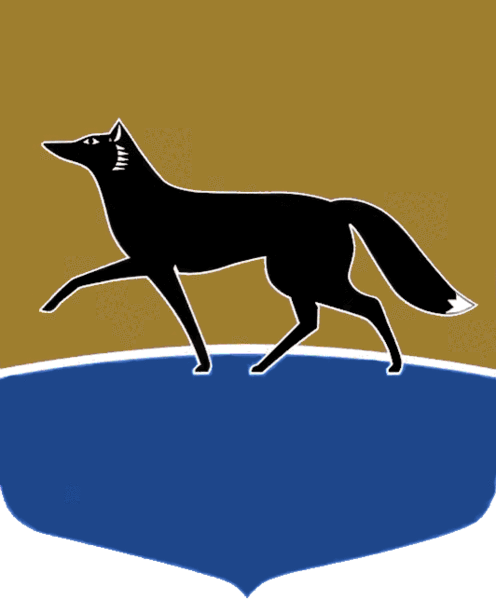 Принято Думой города 04 марта 2021 года№ 706-VI ДГО внесении изменений в Устав муниципального образования городской округ Сургут 
Ханты-Мансийского автономного округа – ЮгрыВ соответствии с Федеральным законом от 06.10.2003 № 131-ФЗ 
«Об общих принципах организации местного самоуправления в Российской Федерации», рассмотрев результаты публичных слушаний, заключение Уставной комиссии, Дума города РЕШИЛА:	1. Внести в Устав муниципального образования городской округ Сургут Ханты-Мансийского автономного округа – Югры, принятый решением городской Думы от 18.02.2005 № 425-III ГД (в редакции от 11.01.2021 
№ 695-VI ДГ), изменения согласно приложению.2.	Главе города в установленном порядке направить настоящее решение в соответствующий территориальный орган уполномоченного федерального органа исполнительной власти в сфере регистрации уставов муниципальных образований для государственной регистрации.3.	Администрации города опубликовать настоящее решение после государственной регистрации.4.	Настоящее решение вступает в силу после официального опубликования.5.	Контроль за выполнением настоящего решения возложить 
на депутата Думы города Бруслиновского И.П.Приложение к решению Думы города от 22.03.2021 № 706-VI ДГИзменения в Устав муниципального образования городской округ Сургут Ханты-Мансийского автономного округа – Югры1. В статье 1:1) абзац второй пункта 2 изложить в следующей редакции:«Сокращённое наименование муниципального образования используется наравне с наименованием, указанным в абзаце первом настоящего пункта, в официальных символах города Сургута, наименованиях органов местного самоуправления города Сургута, выборных и иных должностных лиц местного самоуправления города Сургута, наградах 
и почётных званиях города Сургута, в текстах правовых актов 
Ханты-Мансийского автономного округа – Югры, муниципальных правовых актов и договоров (соглашений), удостоверениях, представительской продукции, бланках, штампах, печатях органов местного самоуправления города Сургута, муниципальных предприятий и учреждений, а также находящихся в муниципальной собственности объектов, в иных случаях, касающихся осуществления населением муниципального образования городской округ Сургут Ханты-Мансийского автономного округа – Югры местного самоуправления»;2) пункт 3 изложить в следующей редакции:«3.	Словосочетания «городской округ Сургут Ханты-Мансийского автономного округа – Югры», «город Сургут», «городской округ Сургут», «городской округ» в тексте настоящего Устава и в иных муниципальных правовых актах города Сургута являются тождественными и применяются 
в одном значении».2.	В статье 10 после слов «правотворческой инициативы» дополнить словами «инициативные проекты».3. Статью 16 дополнить пунктом 8 следующего содержания:«8.	Органы территориального общественного самоуправления могут выдвигать инициативный проект в качестве инициаторов проекта».4. В статье 18:1)	в пункте 1 после слов «и должностных лиц местного самоуправления,» дополнить словами «обсуждения вопросов внесения инициативных проектов и их рассмотрения»;2) пункт 3 изложить в следующей редакции:«3.	Собрание граждан может быть созвано по инициативе населения 
при создании инициативной группы граждан в количестве не менее 20 человек 
из числа граждан, проживающих на данной территории, обладающих избирательным правом, за исключением случаев, установленных настоящей статьёй. Собрание граждан по вопросам внесения инициативных проектов 
и их рассмотрения может быть созвано по инициативе населения при создании инициативной группы численностью не менее трёх граждан, проживающих 
на соответствующей территории, достигших шестнадцатилетнего возраста.Собрание граждан, проводимое по инициативе населения, назначается Думой города не позднее 15 дней со дня выдвижения инициативы. Решение 
о назначении собрания граждан, содержащее сведения о времени и месте проведения собрания, публикуется в средствах массовой информации городского округа не позднее чем за 10 дней до дня проведения собрания»;3) подпункт 11 пункта 6 изложить в следующей редакции:«11)	обсуждения вопросов внесения инициативных проектов 
и их рассмотрения»;4) пункт 7 дополнить абзацем следующего содержания:«В собрании граждан по вопросам внесения инициативных проектов 
и их рассмотрения вправе принимать участие жители соответствующей территории, достигшие шестнадцатилетнего возраста. Порядок назначения 
и проведения собрания граждан в целях рассмотрения и обсуждения вопросов внесения инициативных проектов определяется нормативным правовым актом Думы города».5. В статье 20: 1) пункт 2 дополнить предложением следующего содержания: «В опросе граждан по вопросу выявления мнения граждан о поддержке инициативного проекта вправе участвовать жители городского округа или его части, в которых предлагается реализовать инициативный проект, достигшие шестнадцатилетнего возраста»;2) пункт 3 дополнить подпунктом 4 следующего содержания:«4) жителей городского округа или его части, в которых предлагается реализовать инициативный проект, достигших шестнадцатилетнего 
возраста, – для выявления мнения граждан о поддержке данного инициативного проекта»;3) пункт 5 дополнить подпунктом 7 следующего содержания:«7) порядок идентификации участников опроса в случае проведения опроса граждан с использованием официального портала Администрации города».6. Статью 30 дополнить пунктом 10 следующего содержания:«10.	Депутату Думы города, осуществляющему свои полномочия 
на непостоянной основе, для осуществления своих полномочий гарантируется сохранение места работы (должности) в количестве шести рабочих дней 
в месяц в совокупности».7. В пункте 2 статьи 31:1)	подпункт 5018 дополнить словами «за исключением вопросов, отнесённых к компетенции Главы города»;2) дополнить подпунктами  5019, 5020 и 5021 следующего содержания:«5019)	установление порядка выдвижения, внесения, обсуждения, рассмотрения инициативных проектов, а также проведения их конкурсного отбора;5020) определение порядка расчёта и возврата сумм инициативных платежей, подлежащих возврату лицам (в том числе организациям), осуществившим их перечисление в местный бюджет;5021) установление порядка определения части территории городского округа, на которой могут реализовываться инициативные проекты».8.	В абзаце втором пункта 3 статьи 32 слова «но не реже одного раза 
в месяц» заменить словами «но не реже одного раза в три месяца».9. В пункте 2 статьи 40:1) подпункт 12 изложить в следующей редакции:«12)	осуществляет содержание мест погребения на территории городского округа, определяет порядок деятельности специализированных служб по вопросам похоронного дела»;2) в подпункте 13 слово «погребения» заменить словом «захоронения»;3) подпункт 59 изложить в следующей редакции:«59)	осуществляет в пределах своих полномочий экологическое просвещение».Председатель Думы города_______________ Н.А. Красноярова«12» марта 2021 г. Глава города _______________ А.С. Филатов «22» марта 2021 г.